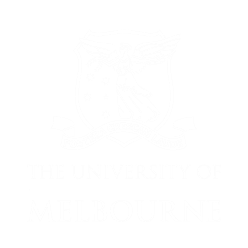 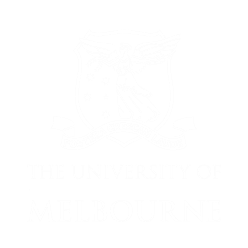 Appendix 1. CCCS Seed Funding Application Form 2022Project DetailsProject DetailsProject DetailsProject DetailsProject titleStart dateDD/MM/YYEstimated Completion DD/MM/YYContact Details of Lead InvestigatorContact Details of Lead InvestigatorContact Details of Lead InvestigatorContact Details of Lead InvestigatorName/title/affiliations/contact details Has the lead investigator been a previous recipient of CCCS Seed Funding?       No       Yes, in           (year)Has the lead investigator been a previous recipient of CCCS Seed Funding?       No       Yes, in           (year)Has the lead investigator been a previous recipient of CCCS Seed Funding?       No       Yes, in           (year)Has the lead investigator been a previous recipient of CCCS Seed Funding?       No       Yes, in           (year)Other Team Members (Co-Investigators) Other Team Members (Co-Investigators) Other Team Members (Co-Investigators) Other Team Members (Co-Investigators) Name/title/affiliation/project role Overview of the project [Max: 300 words]Please outline the aims and methodology of the proposed research project, with a brief statement explaining its originality, impact and feasibility. Highlight how the proposed project is relevant to the Centre’s current research focuses. Expected Outcomes (Max: 200 words)Please briefly describe the expected outcomes of the proposed research project, including knowledge contribution, opportunity for sustainable partnerships and research collaboration with the CCCS.  Budgeted expenditureBudgeted expenditurePlease provide a brief description of your requested expenditure items and an estimated budget for each.Please provide a brief description of your requested expenditure items and an estimated budget for each.Description of expenditureBudgetBudgetTOTAL$$Please provide a brief description of any in-kind or other contributions (if applicable)Please provide a brief description of any in-kind or other contributions (if applicable)   I confirm that this project has not already received funding from external and/or other University / Faculty/ School funding sources (tick box)   I confirm that this project has not already received funding from external and/or other University / Faculty/ School funding sources (tick box)